Christmas Family Service withA Christmas Pageant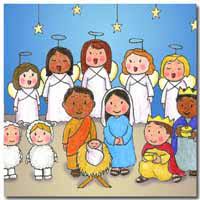 December 24, 20225:00 pmChristmas Eve – Family ServiceGathering hymn:  O come all ye faithful			      	        Hymnal #83Lighting of the Advent WreathCelebrant:  Blessed are you, sovereign Lord, King of peace:  to you be praise and glory for ever. The new light of your incarnate Word gives gladness in our sorrow and a presence in our isolation. Fill our lives with your light, until they overflow with gladness and praise.People:  Blessed be God for ever.A CHRISTMAS PAGEANT!!Closing PrayerLet us pray together.On this most Holy Night, when God came to dwell among us,May we treasure him as the true gift, not only this night but always.May we remember the gifts he gave us: love, grace, mercy, and forgiveness.  Above all, may we remember and give thanks for the gift of new life,Which he so freely gave on the cross.May we, who receive him be a gift to others by sharing the gifts he gave us, Now and always.  Amen.Service continues with Prayers of the PeopleReader: In joy and humility let us pray to the creator of the universe, saying, "Lord, grant us peace."Reader: By the good news of our salvation brought to Mary by the angel, hear us, O Lord.People: Lord, grant us peace.Reader: By the mystery of the Word made flesh hear us, O Lord.People: Lord, grant us peace.Reader: By the birth in time of the timeless Son of God, hear us, O Lord.People: Lord, grant us peace.Reader: By the manifestation of the King of glory to the shepherds and magi, hear us, O Lord.People: Lord, grant us peace.Reader: By the submission of the maker of the world to Mary and Joseph of Nazareth, hear us, O Lord.People: Lord, grant us peace.Reader: By the baptism of the Son of God in the river Jordan, hear us, O Lord.People: Lord, grant us peace.Reader: Grant that the kingdoms of this world may become the kingdom of our Lord and Saviour Jesus Christ: hear us, O Lord.People: Lord, grant us peace.				(Taken from the Book of Alternative Services of the Anglican Church of Canada)The PeaceOffertory hymn:  The Friendly Beasts					     (children)The Great Thanksgiving - Eucharistic Prayer BCelebrant:  The Lord be with you.People:  And also with you.Celebrant: Lift up your hearts.People:  We lift them to the Lord.Celebrant:  Let us give thanks to the Lord our God.People:  It is right to give him thanks and praise.Celebrant:  It is right, and a good and joyful thing, always and everywhere to give thanks to you, Father Almighty, Creator of heaven and earth.Because you sent your beloved Son to redeem us from sin and death, and to make us heirs in him of everlasting life; that when he shall come again in power and great triumph to judge the world, we may without shame or fear rejoice to behold his appearing.Therefore we praise you, joining our voices with Angels and Archangels and with all the company of heaven, who for ever sing this hymn to proclaim the glory of your Name.Celebrant and PeopleHoly, holy, holy Lord, God of power and might,			    Hymnal #S-124heaven and earth are full of your glory.Hosanna in the highest.Blessed is he who comes in the name of the Lord.Hosanna in the highest.The people kneel.Celebrant:  We give thanks to you, O God, for the goodness and love which you have made known to us in creation; in the calling of Israel to be your people; in your Word spoken through the prophets; and above all in the Word made flesh, Jesus, your Son. For in these last days you sent him to be incarnate from the Virgin Mary, to be the Savior and Redeemer of the world. In him, you have delivered us from evil, and made us worthy to stand before you. In him, you have brought us out of error into truth, out of sin into righteousness, out of death into life. On the night before he died for us, our Lord Jesus Christ took bread; and when he had given thanks to you, he broke it, and gave it to his disciples, and said, “Take, eat: This is my Body, which is given for you. Do this for the remembrance of me.” After supper he took the cup of wine; and when he had given thanks, he gave it to them, and said, “Drink this, all of you: This is my Blood of the new Covenant, which is  shed for you and for many for the forgiveness of sins. Whenever you drink it, do this for the remembrance of me.” Therefore, according to his command, O Father,Celebrant and PeopleWe remember his death,We proclaim his resurrection,We await his coming in glory;Celebrant:  And we offer our sacrifice of praise and thanksgiving to you, O Lord of all; presenting to you, from your creation, this bread and this wine. We pray you, gracious God, to send your Holy Spirit upon these gifts that they may be the Sacrament of the Body of Christ and his Blood of the new Covenant. Unite us to your Son in his sacrifice, that we may be acceptable through him, being sanctified by the Holy Spirit. In the fullness of time, put all things in subjection under your Christ, and bring us to that heavenly country where, with St. John and all your saints, we may enter the everlasting heritage of your sons and daughters; through Jesus Christ our Lord, the firstborn of all creation, the head of the Church, and the author of our salvation.By him, and with him, and in him, in the unity of the Holy Spirit all honor and glory is yours, Almighty Father, now and for ever. Amen.And now, as our Savior As our Savior Christ Christ has taught us, has taught us, we are bold to say,Our Father, who art in heaven, Our Father in heaven,hallowed be thy Name, hallowed be your Name,thy kingdom come, your kingdom come,thy will be done, your will be done,on earth as it is in heaven. on earth as in heaven.Give us this day our daily bread. Give us today our daily bread.And forgive us our trespasses, Forgive us our sinsas we forgive those as we forgive thosewho trespass against us. who sin against us.And lead us not into temptation, Save us from the time of trial,but deliver us from evil. and deliver us from evil.For thine is the kingdom, For the kingdom, the power,and the power, and the glory, and the glory are yours,for ever and ever. Amen. now and for ever. Amen.A period of silence is kept.Celebrant:  Alleluia. Christ our Passover is sacrificed for us;People:  Therefore let us keep the feast. Alleluia.Celebrant:  The Gifts of God for the People of God.Communion hymn:  Let all mortal flesh keep silence		       Hymnal #324Post Communion PrayerAlmighty and everliving God, we thank you for feeding us with the spiritual food of the most precious Body and Blood of your Son our Savior Jesus Christ; and for assuring us in these holy mysteries that we are living members of the Body of your Son, and heirs of your eternal kingdom. And now, Father, send us out to do the work you have given us to do, to love and serve you as faithful witnesses of Christ our Lord. To him, to you, and to the Holy Spirit, be honor and glory, now and for ever. Amen.BlessingRecessional hymn:  Joy to the world! The Lord is come		       Hymnal #100Service LeadersCelebrant:  Rev. Elizabeth Sipos+Prayers of the People:  Debbie WeaverMusic Director:  Nancy HeinoldChristmas Day Service - 10:00 a.m.January 1st - 10:30 a.m. Lessons & Carols (Only one service on January 1st) The office will be closed from December 26th to January 2nd.2022 PoinsettiasFrank & Stephanie Duchacek in memory of loved onesBarbara Daniel in honor of James & Grace Daniel and Chrissy DarlingBarbara Daniel in celebration of the birth of our LordJoan Salmon in memory of Capt. Walter W.Salmon (USN) and Our ParentsLiz Healey in memory of John & Lorraine Healey, Earl & May Banks, The Holland Family, Norman & Peggy BanksMarie Dilworth in memory of Remmy Dilworth and Gary DilworthWoodie Tingle in honor of Dennis Mally, in honor of Jane White, in honor of Marsha DeMarino, in Thanksgiving for Nancy Heinold and in honor of Angie Bosley